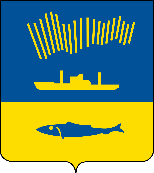 АДМИНИСТРАЦИЯ ГОРОДА МУРМАНСКАП О С Т А Н О В Л Е Н И Е                                                                                                                          №        На основании пункта 2 статьи 78.1 Бюджетного кодекса Российской Федерации, Федерального закона от 06.10.2003 № 131-ФЗ «Об общих принципах организации местного самоуправления в Российской Федерации», Федерального закона от 12.01.1996 № 7-ФЗ «О некоммерческих организациях», постановления Правительства Российской Федерации от 18.09.2020 № 1492 «Об общих требованиях к нормативным правовым актам, муниципальным правовым актам, регулирующим предоставление субсидий, в том числе грантов в форме субсидий, юридическим лицам, индивидуальным предпринимателям, 
а также физическим лицам – производителям товаров, работ, услуг 
и о признании утратившими силу некоторых актов Правительства Российской Федерации и отдельных положений некоторых актов Правительства Российской Федерации», Устава муниципального образования город Мурманск, решения Совета депутатов города Мурманска от 26.04.2012 
№ 48-644 «О Положении об оказании поддержки социально ориентированным некоммерческим организациям в муниципальном образовании город Мурманск» и в целях поддержки деятельности социально ориентированных некоммерческих организаций города Мурманска п о с т а н о в л я ю: Внести в приложение № 1 к постановлению администрации города Мурманска от 30.05.2012 № 1160 «Об оказании поддержки социально ориентированным некоммерческим организациям в муниципальном образовании город  Мурманск» (в ред. постановлений от 15.03.2013 № 549, 
от 10.06.2013 № 1439,от 22.07.2013 № 1858, от 01.12.2014 № 3903, от 23.03.2015 № 767, от 08.08.2016 № 2415, от 05.04.2017 № 935, от 30.11.2017 № 3823, 
от 19.03.2018 № 683,от 26.06.2018 № 1919, от 30.07.2018 № 2331, от 23.03.2021 № 757) (далее – приложение) следующие изменения:1.1. В наименовании раздела 5 слово «контроля» заменить словами «контроля (мониторинга)».1.2. Дополнить пункт 5.1. новым подпунктом 5.1.5. следующего содержания:«5.1.5. Комитет и органы муниципального финансового контроля осуществляют проведение мониторинга достижения результатов предоставления субсидии исходя из достижения значений результатов предоставления субсидии, определенных соглашением, и событий, отражающих факт завершения соответствующего мероприятия по получению результата предоставления субсидии (контрольная точка), в порядке 
и по формам, которые установлены Министерством финансов Российской Федерации.».2. Установить, что положения подпункта 5.1.5 пункта 5.1 раздела 
5 применяются, начиная с 1 января 2023 года.3. Отделу информационно-технического обеспечения и защиты информации администрации города Мурманска (Кузьмин А.Н.) разместить настоящее постановление с приложением на официальном сайте администрации города Мурманска в сети Интернет.4. Редакции газеты «Вечерний Мурманск» (Хабаров В.А.) опубликовать настоящее постановление.5. Настоящее постановление вступает в силу со дня официального опубликования.6. Контроль за выполнением настоящего постановления возложить 
на заместителя главы администрации города Мурманска Левченко Л.М.Временно исполняющий полномочия
главы администрации города Мурманска                                       В.А. Доцник